	Уважаемые родители в рамках проекта «Точка опоры»  вы можете  получить бесплатную консультацию по вопросам воспитания и обучения детей, узнать о возможностях вашего ребёнка, найти выход из трудной ситуации, если она возникла: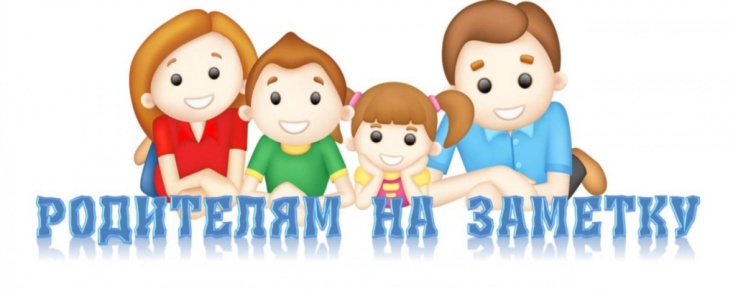 – Как родителю отпустить взрослого ребенка?– Конфликты с подростком– Как «пережить» переходный возраст и не потерять себя?– Как сохранить семью и преодолеть трудности вместе?– Подростки и родители	Вы можете получить ответы на эти и многие другие вопросы, обратившись в консультативные пункты «Точка опоры», которые работают на базе учреждений образования, социального обслуживания населения Тюменской области.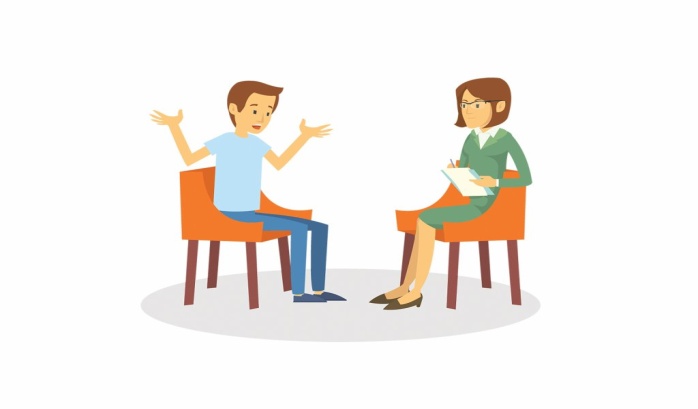 ЦЕЛЬ ПРОЕКТА	Создание в регионе системы комплексной психолого-педагогической помощи для повышения компетентности родителей в вопросах образования и воспитания, в том числе для раннего развития детей в возрасте до трёх лет, способствующих сохранению и укреплению здоровья обучающихся, снижению рисков их дезадаптации и негативной социализацииЗАДАЧИ ПРОЕКТАРазработатьрегиональную модель оказания услуг психолого-педагогической, методической и консультативной помощиОрганизоватьпсихологическое просвещение и консультирование родителей по проблемам обучения, воспитания, развитияСпособствоватьПовышению квалификации педагогического состава и социальных работников в вопросах развития родительской компетентностиПропагандироватьПозитивное и ответственное отцовство и материнство, значимость родительского просвещения, укрепления института семьи.На официальном сайте «Точка опоры»Точкаопоры72.рф в разделе «Мероприятия» можно ознакомиться с планом мероприятий, которые планируются проходить в ближайшее время.Раздел «Для родителей» и «Медиа», содержит   консультации,  видео ролики, вебинары, которые проходили ранее, где вы наверняка найдете массу полезной и интересной информации!Консультации проходят очно и дистанционно (по телефону или скайпу).По интересующим вопросам  вы можете обращаться по адресу: Тюменская область, г. Ишим, пл. Соборная  д.2педагог – психолог Майорова Ирина Николаевна т.8(34551)7-37-33или на сайт school3.ishimobraz.ru/tochka-opory-2/МУНИЦИПАЛЬНОЕ АВТОНОМНОЕ ОБЩЕОБРАЗОВАТЕЛЬНОЕ УЧРЕЖДЕНИЕ«КОРРЕКЦИОННАЯ ШКОЛА №3»  Г.ИШИМА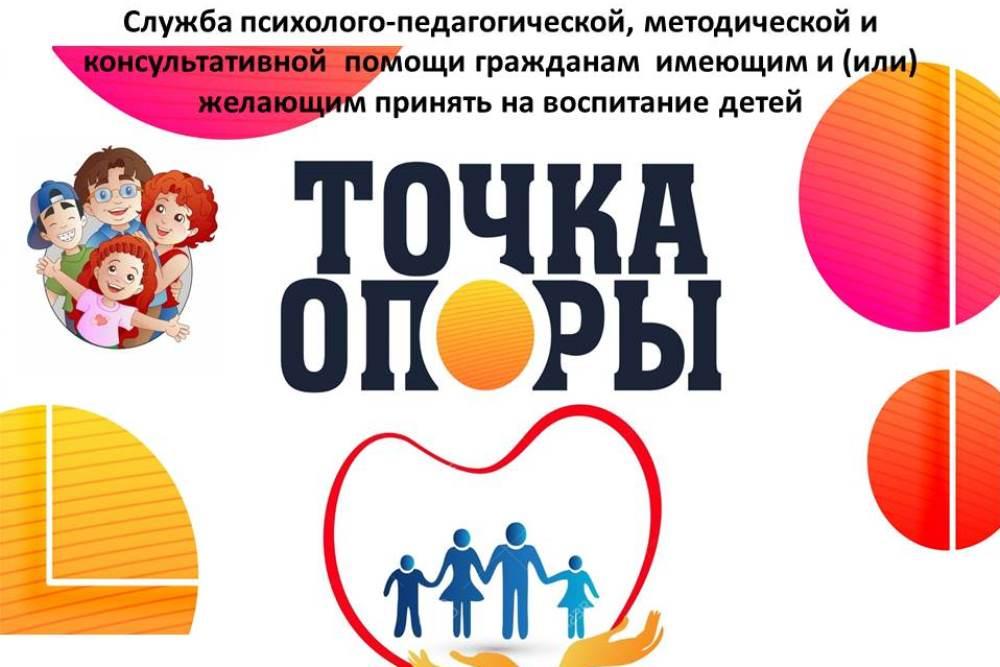 
ТОЧКАОПОРЫ72.РФБесплатная индивидуальная консультативная помощь родителям по вопросам воспитания и обучения детей.